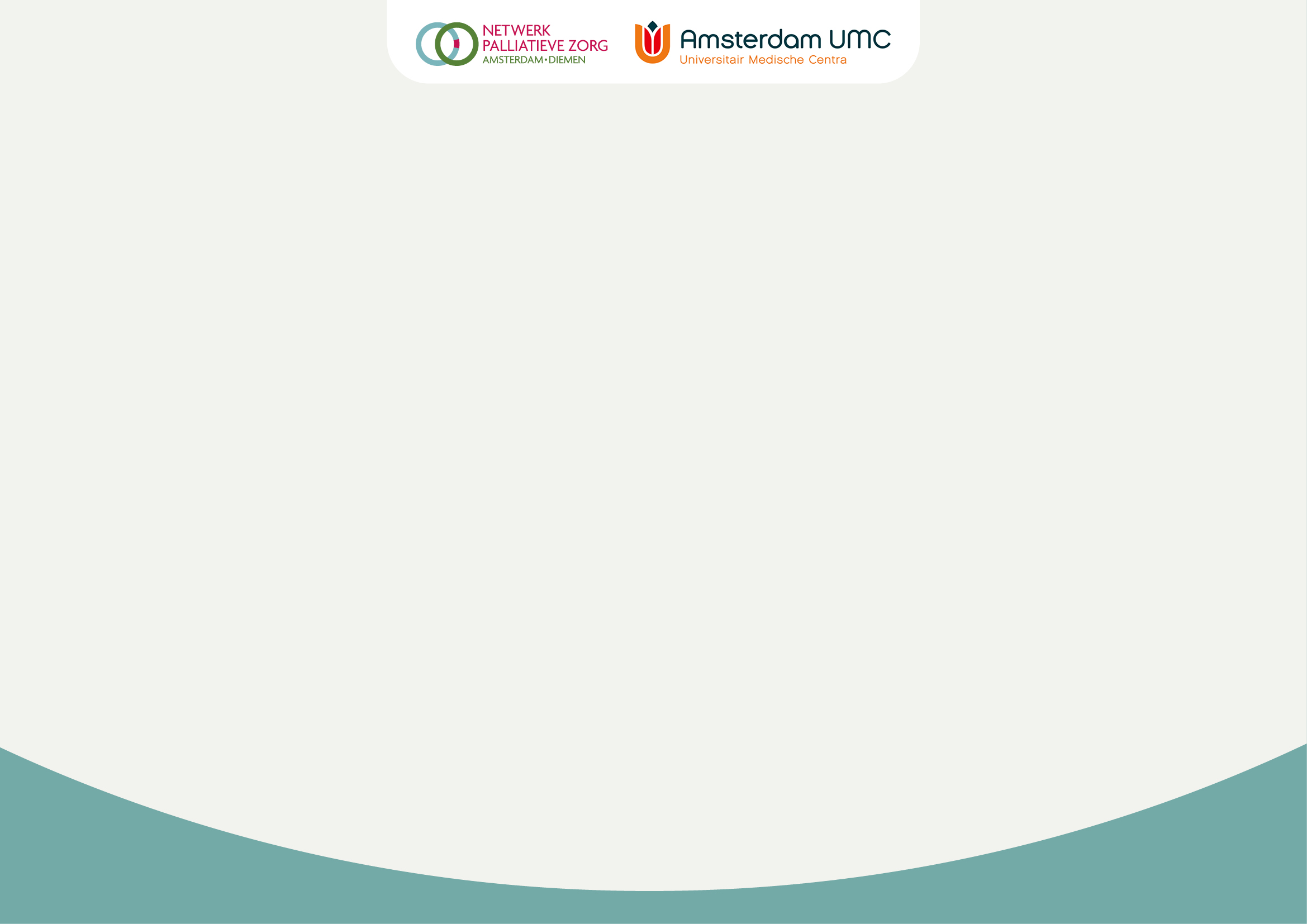 Gegevens leentrajectenNaam AIOSNaam opleiderNaam expertOnderwerp leenaanvraagDatum aanvraag AIOSDatum eerste mail expertDatum in contact brengen AIOS en expertBetaling expert 